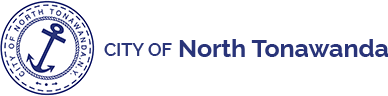 The following meeting is scheduled for January 11, 20236:30 pm	City Charter Revision Committee – 2nd floor meeting room		Meeting Agenda:			Review of last meeting’s minutes			Presentation of progress of subcommittees			Discussion of spreadsheet – Kate			Next stepsRespectfully submitted,Susan Gosch Taylor